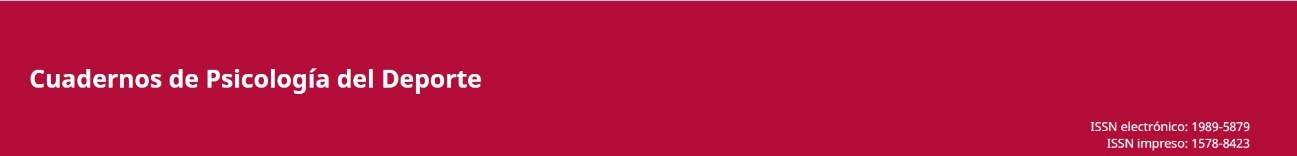 Os melhores trabalhos apresentados nas Jornadas serão publicados na revista “Cuadernos e Psicologia del Deporte” indexada na SJR- Scimago Journal & Country Rank (SCOPUS), sendo uma revista quartil 3 com 0.28 de fator de impacto SJR.Os artigos selecionados devem ser submetidos na plataforma da revista. https://revistas.um.es/cpdOs autores deverão respeitar as normas de submissão da revista:https://revistas.um.es/cpd/about/submissionsOs artigos aceites não estão sujeitos a nenhum tipo de pagamento.Nota importante: Os artigos devem ser acompanhados por uma carta de apresentação assinada por todos os autores (e estes são os que devem aparecer nos metadados com as suas afiliações e ORCID - os autores não devem aparecer no ficheiro que contém o artigo). Os autores devem ser registados na revista como autores e revisores, com as suas afiliações, preferências e ORCID (isto é essencial para que o artigo seja finalmente aceite). Os metadados devem ser preenchidos na sua totalidade (Título, palavras-chave - inseridas individualmente - e resumos nas três línguas da revista) e Citações (bibliografia do artigo). 